Проект«Времена года»по художественно-эстетическому воспитаниюв средних, старших и подготовительных группах МАДОУКокорина Елена Викторовна,руководитель проекта: музыкальный руководитель МАДОУ № 30,г. Мончегорск, Мурманской обл.Тип проекта:по содержанию:   художественно-эстетическийпо числу участников: межгрупповой (110 ч.)по времени проведения: долгосрочный (сентябрь-август)руководитель проекта: Кокорина Елена Викторовна (музыкальный руководитель)участники проекта: педагоги и воспитанники  средних, старших и подготовительных групп, родители дошкольников.Содержание:I. План проекта1.1. Теоретические основы экологического воспитания детей в условиях ДОУ.1.2. Модель воспитательной системы по формированию художественно-эстетической культуры дошкольника в ДОУ.1.3. Актуальность выбранной темы.1.4. Цели и задачи проектной деятельности.II. Комплексная модель взаимодействия участников проектаIII. Обеспечение проектной деятельности3.1. Методическое обеспечение.3.2. Материально-техническое обеспечение.IV. Предполагаемый результатV. Методы реализации проектаVI. Основные этапы реализации проектной деятельности6.1. Подготовительный этап.6.2. Основной этап.6.3. Заключительный этап.VII. Результаты реализации проектаVIII. Приложение.План проекта.«Благодаря восприятию прекрасного в природе и искусствечеловек открывает прекрасное в самом себе».(В.А. Сухомлинский.)1.1.Теоретические основы художественно-эстетического воспитания детей в условиях ДОУ.Природа оставляет большой след в душе ребёнка, потому что она своей яркостью, многообразием, динамичностью воздействует на все его чувства. Ребёнок радуется, видя зелёную траву, слушая щебетание птиц или стрекотание кузнечиков, ощущая запах цветов.Первые впечатления важны и неожиданны для ребёнка. А всё новое удивляет и вызывает интерес. У дошкольников возникают вопросы, с которыми они обращаются к взрослым. Будет ли развиваться любознательность воспитанника, будет ли у него формироваться правильные представления об окружающем мире – зависит от взрослого.Мир огромен, а ребёнок ещё мал, опыт его ограничен. Поэтому нужно знакомить с природой постепенно. Общение с природой воспитывают у ребёнка чувство прекрасного.  Мы уверенны если взрослые научат дошкольника любоваться яркими красками неба при закате солнца, замысловатой формой хрупких снежинок, у ребёнка разовьётся чувство прекрасного, он будет радоваться красоте и глубже познавать окружающий мир.1.2.Модель воспитательной системы по формированию художественно-эстетической культуры дошкольника в ДОУ.Модель воспитательной системы ДОУ по формированию экологической культуры дошкольника была составлена на основе основной общеобразовательной программы ДОУ, в основе которой лежит комплексная программа «Программа воспитания и обучения  в детском саду» под редакцией М.А. Васильевой, В.В.Гербовой, Т.С.Комаровой.Содержание воспитательной системы.Принципы построения:Личностно-ориентированного общения – личностно-ориентированный подход в воспитании, создание атмосферы доброжелательности и взаимопонимания;  Интеграции - позволяет осуществлять образовательную работу с детьми на основе комплексно-тематического единства всех образовательных областей;Развивающего обучения - ориентирующий педагога на зону ближайшего развития каждого ребенка;Целостности - предполагает соблюдение единства обучения, воспитания  и развития, с одной стороны, и системность, с другой;Системности- обеспечивающий организацию процесса художественно-эстетической деятельности на основе  взаимодействия его компонентов (цель, содержание, средства, результат); Занимательности – изучаемый материал должен быть интересным, увлекательным для детей, этот принцип формирует у воспитанников желание выполнять предлагаемые  виды заданий, стремится к достижению результата;Деятельностного  подхода – знания приобретаются ребенком во время собственной активной деятельности, через включение его в совместную деятельность с педагогом;Вариативности - предполагает предоставление родителям выбора форм участия и степени включенности в воспитательно-образовательный процесс. Интеграция ОО по задачам и содержанию:Художественно-эстетическое  развитие (Основной вид деятельности:  рисование,аппликация, слушание музыкальных произведений)Речевое развитие (чтение стихов , рассказов о временах года, сказок, формирование литературной речи, развитие активной речи)Познавательное:(наблюдение, экскурсии к водоёму, знакомство с иллюстрациями известных художников).Цель: Приобщение детей старшего дошкольного возраста к красоте природы через организацию совместной художественно-творческой деятельности детей, родителей и педагогов.Задачи:Совершенствовать условия в ДОУ по приобщению детей к художественно-творческой деятельности.Разработать и систематизировать работу по приобщению детей к красоте природы через организацию совместной художественно-творческой деятельности.Укрепить сотрудничество и взаимодействие ДОУ с семьями воспитанников.Продолжать формировать эмоционально-эстетические ориентации, подвести детей к пониманию ценности искусства, способствовать освоению и использованию разнообразных эстетических оценок, суждений относительно проявлений красоты в окружающем мире, художественных образов, собственных творческих работ.Стимулировать самостоятельное проявление эстетического отношения к окружающему миру в разнообразных ситуациях: повседневных и образовательных ситуациях, досуговой деятельности, в ходе посещения парка, экскурсий.Совершенствовать художественно-эстетическое восприятие, художественно-эстетические способности, продолжать осваивать язык изобразительного искусства и художественной деятельности, и на этой основе способствовать обогащению и начальному обобщению представлений об искусстве.Поддерживать проявления у детей интересов, эстетических предпочтений, желания познавать искусство и осваивать изобразительную деятельность в процессе приобщения детей старшего дошкольного возраста к красоте природы.Концептуальные подходы в системе работы по художественно-эстетическому воспитанию в ДОУ:1. Комплексный (интегративный) Приобщение детей к добру, красоте, ненасилию через направления основной общеобразовательной программы ДОУ.Процесс воспитания Художественно-эстетической культуры включает в себя разные виды совместной деятельности детей и взрослого.2. ДеятельностныйЦелостное развитие ребёнка в посильных видах деятельности: игра, общение с взрослыми и сверстниками, экспериментирование, художественная и театрализованная деятельность, трудовая деятельность. 3. СредовыйВнедрение модели требует организации в детском саду воспитательного пространства. Оно создано с учётом возрастных возможностей детей, зарождающихся гендерных склонностей и интересов. Конструируется таким образом, чтобы ребенок в течение дня мог найти для себя увлекательное дело, занятие. Подбор дидактических материалов, игр, пособий, детской литературы, учитывая особенности разноуровневого развития детей,  помогает осуществлять необходимую коррекцию для позитивного продвижения в развитии каждого ребенка по художественно-эстетическому воспитанию.Внедрение модели во всех возрастных группах осуществляется по следующим направлениям деятельности: 1. ПознавательноеПостепенное в течение учебного года и от возраста к возрасту наращивание объема материала;2. Познавательно-развлекательноеПодача познавательного материала и организация деятельности с помощью приемов, вызывающих у детей положительные эмоции, переживания, с использованием сказок, сказочных персонажей, различных кукол и игрушек, всех видов игр;Широкое и постоянное использование игровых обучающих ситуаций, театрализованных представлений на  тему искусства, праздников и утренников. 3. ПрактическоеПервоочередное использование непосредственного природного окружения, составляющего жизненное пространство детей: систематическое изучение растений зеленой зоны детского сада, а затем объектов природы, которые можно наглядно продемонстрировать; Совместные с родителями акции по озеленению групповых комнат и территории ДОУ, работы на огороде, оформление цветников, изготовление и развешивание кормушек и скворечников, подкормка птиц. 4. Эколого-эстетическоеРазличные виды изодеятельности,  на основе наблюдений и впечатлений о природе, сосредотачивая внимание детей на оттенках цвета, пропорциях, форме растений и животных и создавая условия для свободной творческой деятельности: рисования, лепки, аппликации, изготовления предметов и игрушек из природного материала:Выставка детских рисунков «До свидания, лето!»;Выставка детских поделок «Осенние фантазии» (из природного материала);Выставка семейного творчества (из овощей и фруктов):«Фруктово-овощной рай»;Выставка рисунков «Весеннее настроение»;Выставка детского творчества «Зима -волшебница».1.3. Актуальность.Ребенок должен вырасти хозяином, чувствовать ответственности за всю живую природу, которая окружает его. Сохранить окружающий мир для своих потомков. И мы - взрослые, воспитатели, педагоги, должны дать необходимые знания, научить беречь и любить природу с малых лет. При решении задачи воспитания «Художественно-эстетического человека» используется педагогическая модель, основанная на принципах интеграции и творчества всех видов деятельности ребенка, как на занятиях, так и в повседневной жизни. Приоритетные для дошкольного возраста направления развития детей:, познавательное, художественно-эстетическое, социально-коммуникативное и речевое – реализуются на основе сочетания чувственного и рационального познания, но на уровне, соответствующем их возрасту.Сегодня любое дошкольное учреждение в соответствии с принципом вариативности вправе выбрать свою модель образования и конструировать педагогический процесс на основе адекватных идей и технологий. На смену традиционному образованию приходит продуктивное обучение, которое направлено на развитие творческих способностей, формирование у дошкольников интереса и потребности к активной созидательной деятельности. Одним из перспективных методов, способствующих решению этой проблемы, является метод проектной деятельности. Основываясь на личностно-ориентированном подходе к обучению и воспитанию, он развивает познавательный интерес к различным областям знаний, формирует навыки сотрудничества.Метод проектов – это педагогическая технология, стержнем которой является самостоятельная деятельность детей – исследовательская, познавательная, продуктивная, в процессе которой ребенок познает окружающий мир и воплощает новые знания в реальные продукты. Поэтому использование проектного метода в системе экологического воспитания дошкольников является наиболее эффективным, так как он позволяет сочетать интересы всех участников.Наблюдая за детьми, как среднего, так и старшего дошкольного возраста, мы убедились, что знания, полученные словесным путем и неподкрепленные чувственным опытом, неясны и не отчетливы. Без обогащения чувственного опыта у детей возникают самые фантастические представления об окружающей действительности. Перед началом работы над проектом мы провели начальный срез. Для проведения мониторинга использовали диагностические карты по определению уровня овладения необходимыми навыками и умениями по образовательным областям к ООП МБДОУ №30. Диагностические материалы рассматривались по одной  образовательной области:-художественно-эстетическое развитиеРезультаты показали:1.4. Цель и задачи проектной деятельности.Цель: Приобщение детей старшего дошкольного возраста к красоте природы через организацию совместной художественно-творческой деятельности детей, родителей и педагогов.Задачи:1.Совершенствовать условия в ДОУ по приобщению детей к художественно-творческой деятельности.2.Разработать и систематизировать работу по приобщению детей к красоте природы через организацию совместной художественно-творческой деятельности.3.Укрепить сотрудничество и взаимодействие ДОУ с семьями воспитанников.4. Продолжать формировать эмоционально-эстетические ориентации, подвести детей к пониманию ценности искусства, способствовать освоению и использованию разнообразных эстетических оценок, суждений относительно проявлений красоты в окружающем мире, художественных образов, собственных творческих работ.5.Стимулировать самостоятельное проявление эстетического отношения к окружающему миру в разнообразных ситуациях: повседневных и образовательных ситуациях, досуговой деятельности, в ходе посещения музеев, парков, экскурсий.6.Совершенствовать художественно-эстетическое восприятие, художественно-эстетические способности, продолжать осваивать язык изобразительного искусства и художественной деятельности, и на этой основе способствовать обогащению и начальному обобщению представлений об искусстве.7.Поддерживать проявления у детей интересов, эстетических предпочтений, желания познавать искусство и осваивать изобразительную деятельность в процессе приобщения детей старшего дошкольного возраста к красоте природы.Комплексная модель взаимодействия участников проекта.Для реализации поставленных задач, была создана комплексная модель взаимодействия                                                     Ребенок                       Воспитатель                                                                    музыкальный руководитель                                                       родителиIII. ОБЕСПЕЧЕНИЕ ПРОЕКТНОЙ ДЕЯТЕЛЬНОСТИ3.1. Методическое обеспечение к реализации проекта:Представление познавательной и художественной литературы Составление серии мероприятий (сказки, совместная деятельность, полихудожественные занятия) по художественно-эстетическому воспитанию в соответствии с возрастом воспитанников Подбор презентаций3.2. Материально-техническое:Сделана подборка аудизаписей, презентаций по этапам проекта.IV. ПРЕДПОЛАГАЕМЫЙ РЕЗУЛЬТАТ.1. Развитие познавательного интереса, высокая активность к явлениям природы, бережное отношение к природе.2. Актуализация  о временных представлениях, последовательности времен года.3. Совершенствование личностно – волевые качества (терпение, воля, самоконтроль).4. Устанавливается взаимосвязь по созданию совместных проектов с родителями, что повышает качество реализации образовательного процесса ДОУ.5. Дети составляют по схеме – плану рассказы о временах года. V. МЕТОДЫ РЕАЛИЗАЦИИ ПРОЕТА.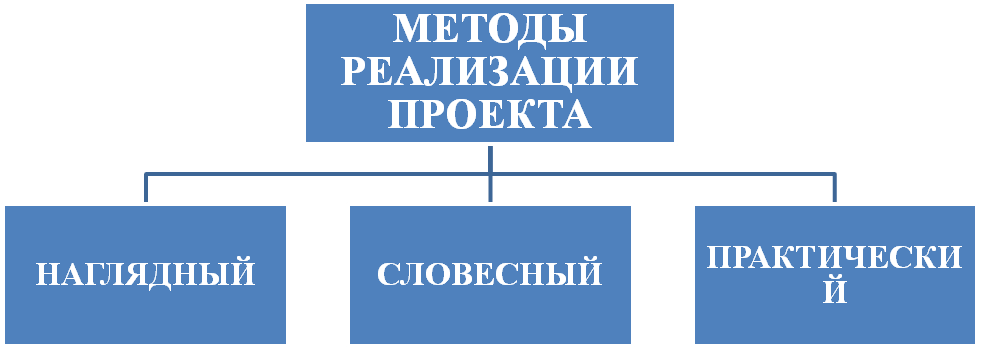 ПРАКТИЧЕСКИЙ МЕТОДСоздание проблемных ситуаций.Сбор иллюстраций, фото и другого материала на художественно-эстетическую тему.Участие в оформлении выставки в каждой группе «Осень, Зима, Весна, Лето»Привлечение детей к изготовлению:выставки поделок, рисунков «Времена года»Привлечение детей и родителей к посадкам «Огород на подоконнике».Прослушивание музыкальных произведение, пение песен на природную тематику.Использовались такие разновидности практического метода, как игровой исоревновательный.СЛОВЕСНЫЙ МЕТОДБеседы, тренинги, решение проблемных ситуаций.Чтение художественной и познавательной литературы.Заучивание стихотворений, пословиц, поговорок и потешек о времени годаМоделирование ситуации.Составление рассказов детьми старшего дошкольного возраста по репродукциям и своим рисункам.Разъяснения, вопросы к детям.Все словесные методы для детей младшего, среднего дошкольного возраста и воспитанников компенсирующих групп применялись с использованием метода мнемотехники.НАГЛЯДНЫЙ МЕТОДИспользование наглядно-дидактического материала.Просмотр презентаций по художественно-эстетическому воспитанию.Использование аудиовизуальной техники (наглядно-слуховой приём).VI. ОСНОВНЫЕ ЭТАПЫ РЕАЛИЗАЦИИ ПРОЕКТА.Настоящий педагогический проект имеет художественно-эстетическуюнаправленность. Предметный результат проекта ориентирован на интересы и особые потребности самих воспитанников  конкретного дошкольного учреждения, результат четко обозначен и сформулирован в самой цели проекта, вытекающей из актуальности заявленной темы.  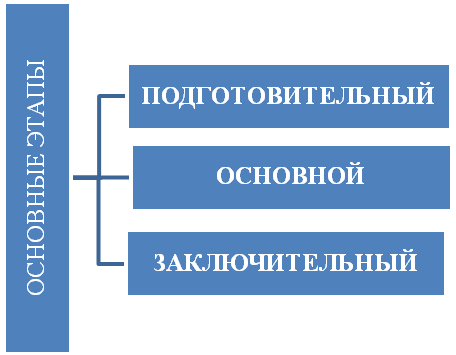  ПОДГОТОВИТЕЛЬНЫЙ ЭТАП.Выявление проблемы.Сбор и анализ методической литературы.Определение содержания работы.Анализ познавательного интереса воспитанников в ДОУ.Планирование предстоящей деятельности с детьми в каждой возрастной группе и родителями, направленной на реализацию проекта.Подбор и систематизация дидактического материала, доступного детям.Подбор художественной и познавательной литературы Создание в группах предметно-развивающей среды (Смотр-конкурс экологических центров).Рассматривание иллюстраций, просмотр видеороликов..ЗАКЛЮЧИТЕЛЬНЫЙВЫВОД:Определено содержание работы, подобран и систематизированматериал, доступный детям;Разработан план реализации проекта, определены его участники;Обеспечена связь с педагогами ДОУ и родителями.Таким образом, созданы все необходимые условия для реализациипроекта. ОСНОВНОЙ ЭТАП.Художественно-эстетическое  развитие (Основной вид деятельности:  рисование, аппликация, слушание музыкальных произведений)Речевое развитие (чтение стихов , рассказов о временах года, сказок, формирование литературной речи, развитие активной речи)Познавательное: (наблюдение, экскурсии к водоёму, знакомство с иллюстрациями известных художников).Этапы реализации проекта:Педагоги На основном этапе реализации проекта по художественно-эстетическому  воспитанию дошкольников, в систему работы с детьми были включены такие формы деятельности, которые повысили умственную и эмоциональную активность, способствовали развитию психических процессов воспитанников ДОУ. В ходе работы над проектом исследовательская деятельность вызывала огромный интерес у детей. Опыты помогали развивать мышление, логику, творчество ребёнка.   Помимо опытов-экспериментов, использовали такие формы работы: беседы,  сказки, словесные и подвижные игры, наблюдения за различными природными явлениями, экскурсии к водоёму, художественное творчество. Всё это способствовало повышению Художественно-эстетической культуры у дошкольников.ЗАКЛЮЧИТЕЛЬНЫЙ ЭТАП.  Итогом проекта «Времена года» стали  мероприятия: выставка рисунков «Время года Лето,Весна,Зима, Осень»(Приложение №3)выставка поделок;Проведение детского творческого фестиваля «Мир, в котором мы живём»(Приложение №4)VII. РЕЗУЛЬТАТ РЕАЛИЗАЦИИ ПРОЕКТА.Механизмом оценки полученных результатов в ходе данногопроекта, прежде всего, является эмоционально-положительное состояние воспитанников ДОУ. Оценивая их деятельность,  учитываливозрастные особенности детей, познавательные интересы, индивидуально-личностные особенности каждого ребёнка, уровень художественно-эстетической воспитанности.Проект «Времена года» разрешил проблему, реализовал поставленные задачи. У детей формировались элементарные художественно-эстетические знания, доступные пониманию ребёнка.Реализация проекта способствовала расширению кругозора детей, развитию у них интереса к природе родного края, к поисково-исследовательской деятельности. В ходе работы над проектом был реализован принцип интеграции таких образовательных областей: «Речевое развитие», «Познавательное развитие», «Социально-коммуникативное развитие», «Художественно-эстетическое».      В течение работы использовали в своей деятельности ИКТ, как средство интерактивного обучения: мультимедиа, аудиовизуального оборудования. По каждому разделу составили картотеку презентаций, что позволило стимулировать познавательную активность детей и участвовать в освоении новых знаний.. По каждой теме разработаны интегрированные занятия, которые проходили в игровой форме, где использовались различные методы и приёмы, была продумана последовательность заданий, их разнообразие, соединялись разные виды деятельности - двигательная, социально-коммуникативная, познавательно-исследовательская, речевая, художественно-эстетическая, чтение художественной литературы. Применение в работе моделей, схем, помогали детям называть признаки объектов, рассказывать о них, запоминать тексты, развивать речь.Результаты итогового мониторинга реализации проекта подтверждают эффективность предлагаемой педагогической технологии по формированию знаний о природе. У каждого воспитанника повысился уровень художественно-эстетического  правильного отношения к миру природы.  Создание в ДОУ системы по художественно-эстетическому воспитанию, способствовали реализации проекта «Времена года» и формированию системы осознанно-правильных художественно-эстетических представлений о природе.Практическая значимость проекта заключается в разработке и реализации системы художественно-эстетического воспитания воспитанников, формирования знаний о природе, которая может быть использована воспитателями дошкольных учреждений для совершенствования образовательной работы с детьми.  VIII. Приложение представлено.Материал к проекту «Времена года»ОсеньВосприятие музыкиА. Вивальди «Осень» из цикла «Времена года».П. Чайковский «Осенняя песня», «Октябрь».А. Вивальди «Осень».П. Чайковский «Осень», «Охота», «На тройке».Мультимедийные презентацииПрезентация «Как птицы и звери готовятся к зиме».«Осенние корабли» ЭКРАН, 1982 г.«Синичкин календарь. Осень» TO «ЭКРАН», 1983-1984 г. «Осень» Союзмультфильм, 1982 г.«Сказка про чужие краски» Союзмультфильм,1962 г.Репродукции картин известных художниковИ. Левитан, «Золотая осень», «Осенний день Сокольники», «Осень. Дорога в деревне».В. Поленов «Золотая осень».А. М. Герасимов «Дары осени».Художественное словоФ. И. Тютчев «Как весел грохот летних бурь ...».К. К. Случевский. «Осенний мотив».К. Д. Бальмонт «Осень».И. А. Бунин «Листопад».А. А. Блок «...Осенний день высок и тих...».Ф. И. Тютчев «Есть в осени первоначальной...».А. Н. Майков «Осень».А. С. Пушкин «Унылая пора! Очей очарованье!..».А. К. Толстой «Осень. Обсыпается весь наш бедный сад...».Н. А. Некрасов «Перед дождем».И. С. Никитин «Дождь каплет...».А. С. Пушкин «Уж небо осенью дышало...».И. А. Бунин «Первый снег».А. А. Блок «Зайчик».С. Д. Дрожжин «Жёлтый лист за листом...».С. А. Есенин «Нивы сжаты, рощи голы...».И. А. Бунин «Осень. Чащи леса...».Н. А. Некрасов «Славная осень!».С. Д. Дрожжин «Миновало лето…».Художественное творчество«Волшебные краски осени».«Дары осени».«Я шагаю по ковру из осенних листьев».«Портрет осени».«Золотая осень».«Осеннее дерево».«Осенние листочки».«Аппетитные, ароматные, сладкие…».«Веточка рябины».«Портрет гриба».«Золотые яблоки».«Унылая пора, очей очарованье…».(Бумагопластика, пластилинография, живопись, аппликация, мокрым по мокрому.)ЗимаВосприятие музыкиП.Чайковский «Декабрь – Святки», «Времена года».В.Шаинский «Снежинки».А. Внукова «Если снег идет».А.Вивальди «Зима».П.Чайковский «Зима».«У камелька» «Масленица».Мультимедийные презентацииПрезентация «Зимние сказки».«Лисичка сестричка и серый волк» Союзмультфильм, 1958 г.«Синичкин календарь. Зима» TO «ЭКРАН», 1983-1984 г.«Первая зима» Киевнаучфильм, 1978 г.Репродукции картин известных художниковН. П. Крымов «Зимний вечер».И. Левитан «Зимой в лесу».Г. Г. Нисский «Февраль. Подмосковье».А. А. Пластов «Первый снег».И. Э. Грабарь «Февральская лазурь».К. Ф. Юон «Конец зимы. Полдень», «Волшебница-Зима».И. И. Шишкин «Зима».Б. Кустодиев «Масленица».Художественное словоА. С. Пушкин «Вот север, тучи нагоняя...».А. А. Фет «Мама! Глянь-ка из окошка».А. Н. Апухтин «Ризой белою, пушистой».Л. А. Мей «Двойным зеленым строем...».С. А. Есенин «Пороша».А. С. Пушкин «Зимняя дорога».С. А. Есенин «Поет зима – аукает».И. А. Бунин «Метель».С. Д. Дрожжин «Снег летает и сверкает...».С. А. Есенин «Берёза».Н. А. Некрасов «Мороз-воевода».А. С. Пушкин «Зима!.. Крестьянин, торжествуя...».Н. А. Некрасов «Мужичок с ноготок».А. С. Пушкин «Встаёт заря во мгле холодной...».А. А. Блок «Ветхая избушка».Художественное творчество«Мои волшебные снежинки».«Первый снег».«Мое любимое дерево зимой».«Птички на ветке».«Зимняя сказка».«Я в волшебном лесу».«Белая береза».«Как розовые яблоки на ветках снегири…».«Царство снежной королевы».«В лесу родилась елочка».«Зимний вальс».«Букет для снегурочки».(Бумагопластика, пластилинография, живопись, аппликация, мокрым по мокрому.)ВеснаВосприятие музыкиН. Любарский «Дождик».П. Чайковский «Времена года».В. Моцарт «Весенняя».А. Вивальди «Весна».П.И. Чайковский «Весна», «Песня жаворонка», «Подснежник», «Белые ночи».Мультимедийные презентации«Синичкин календарь. Весна» TO «ЭКРАН», 1983-1984 г.«Как мы весну делали» Союзмультфильм,1962 г.«Оранжевое горлышко» Союзмультфильм,1954 г.Репродукции картин известных художниковА. Саврасов «Грачи прилетели».П. Кончаловский «Сирень в корзине».И. Левитан «Весна. Большая вода».И. Левитан «Март».К. Ф. Юон «Мартовское солнце».С. А. Виноградов «Весна идет».Художественное словоФ. И. Тютчев. "Еще земли печален вид...".Ф. И. Тютчев. Весенние воды.Ф. И. Тютчев. "Зима недаром злится ...".Е. А. Баратынский. "Весна, весна! Как воздух чист!..".А. С. Пушкин. "Гонимы вешними лучами...".Ф. И. Тютчев. Первый лист.Ф. И. Тютчев. Весенняя гроза.А. А. Фет. Весенний дождь.Н. А. Некрасов. Зеленый шум.С. Д. Дрожжин "Пройдет зима холодная...".А. А. Блок "Ворона".С. А. Есенин "Черёмуха".А. А. Блок "На лугу".С. А. Дрожжин "Весеннее царство".И. С. Никитин "Полюбуйся: весна наступает".С. Д. Дрожжин "Распустились почки, лес зашевелился...".И. А. Бунин "Крупный дождь в лесу зеленом...".Художественное творчество«Ветка с первыми листочками».«Весенний букет».«Березы весной».«Подснежники в ладошке».«Цветущий сад».«Грачи прилетели».«Сапог в луже».«Сороки».«Первые цветы».«Одуванчик – толстые щеки».(Бумагопластика, пластилинография, живопись, аппликация, мокрым по мокрому.)ЛетоВосприятие музыкиА. Вивальди «Времена года».Н. Римский-Корсаков «Полет шмеля».С. Прокофьев «Полет шмеля».Г. Свиридов «Дождик».А. Вивальди «Лето».П.И. Чайковский «Лето», «Баркарола».Мультимедийные презентацииФотопроект «Летние забавы».«Дед мороз и лето» Союзмультфильм,1969 г.«Каникулы в Простоквашино» Союзмультфильм,1980 г.«Паровозик из Ромашково» Союзмультфильм,1967 г.«Лето кота Леопольда» TO «ЭКРАН», 1981 г.«В гостях у лета» Союзмультфильм,1972г.«Синичкин календарь. Лето» TO «ЭКРАН», 1983-1984 г.«Трям! Здравствуйте!» TO «ЭКРАН», 1980 г.Репродукции картин известных художниковИ. Левитан «Березовая роща».А. А. Пластов «Летом».А. А. Пластов «Сенокос».И. И. Шишкин «Дубовая роща».В. Поленов «Московский дворик».К. С. Петров-Водкин «Утренний натюрморт».В. Поленов «Заросший пруд».Ф. Васильев «Мокрый луг».А. М. Герасимов «После дождя».Художественное словоС. А. Есенин «С добрым утром».И. А. Бунин «На пруде».Л. А. Мей «Лето красное, росы студёные ...».А. А. Блок «Есть в дикой роще, у оврага...».Ф. И. Тютчев «В небе тают облака ...».Ф. И. Тютчев «Неохотно и несмело ...».А. А. Фет «Зреет рожь над жаркой нивой».С. Я. Надсон «Заря лениво догорает...».С. Д. Дрожжин «Всё зазеленело...».А. Н. Майков «Летний дождь».А. А. Фет «Я пришел к тебе с приветом...».Художественное творчество«Летнее настроение».«На реке».«Бабочки и стрекозы».«Божья коровка на ладошке».«Пчелка».«Ромашки».«Утренняя роса».«Я рисую букет».«Паук на паутинке».«Радуга-дуга».(Бумагопластика, пластилинография, живопись, аппликация, мокрым по мокрому.)Список используемой литературы:Копцева Т.А. «Природа и художник», М., «Сфера», 2001 г.Алябьева Е.А. «Природа. Сказки и игры для детей», М., «Сфера», 2012 г.Григорьева О.А., Фесюкова Л.Б. «Весна. Лето. Демонстрационный материал», М., «Сфера», 2007 г.Ёлкина Н.В. «Учим детей наблюдать и рассказывать», Ярославль, «Акад. Развития», 1996 г.Иванова А.И. «Мир растений», М., «Сфера», 2010 г.Молодова Л.П. «Нравственно-экологическое воспитание старших дошкольников», Минск, «Асар», 2001 г.Скребицкий Т.А. «На лесной полянке. Зима», М., «Детская литература», 1952 г.Тамбиев А.Х. «Кто где живёт», М., «Дрофа», 2007 г.Лыкова И.А. «Цветные ладошки», М., ИД «Цветной мир», 2011 г.Шорыгина Т.А. «Беседы о природных явлениях и объектах», М., «Сфера», 2010 г.Художественно-эстетическое воспитаниеВысокий уровень40%Средний60%Низкий9%ВзрослыйДети1 этап: подготовительный1 этап: подготовительныйВоспитатели:1. Подготовить необходимое оборудование и материал для продуктивной деятельности2. Подбор информации через интернет, познавательная информация, картинки, пейзажи о временах года3. Подготовка изобразительного материала для выставки «Мое любимое время года»4. Подготовка к открытому интегрированному занятию «помоги незнайке»5. Подготовка изобразительного материала, репродукций о весне, лете, зиме, осени-пейзажиРодители:1. Сбор информации о временах года для создания страничек «Приметы», «Поговорки и пословицы», «Стихи», «Загадки»2. Пополнение центров бросовым материалом для детского творчестваСпециалисты:рук - ль МУЗО: подбор музыкального репертуара для прослушивания, постановка танцев и музыкально- ритмических постановок. Подбор песен. Проведение полихудожественных занятий совместно с воспитателями.2 этап: основной2 этап: основнойВоспитатели:Организация деятельности с детьми:Создание проблемной ситуацииВыявление противоречий (выяснили, что нет необходимых ресурсов для реализации собственных идей детей)Деятельность по подготовке к презентации своих детейПодготовка продуктов детской деятельности к выставке и оформление выставки «Мое любимое время года»Самостоятельная деятельность детей:Поиск информации в различных источникахОбсуждение и пути решения познавательных ситуацийВыбор материала для выставкиСоставление загадок о временах года, заучивание стихотворенийСоставление рассказов из опыта детейВоплощение идей в реальностьАктивная речевая деятельность в ходе обсуждения3 этап: заключительный3 этап: заключительный1. Анализ полученных результатов и обобщение опыта2. Определение перспектив развития проекта3. Оформление  альбома «Времена года» Презентация , Фестиваль детского творчества «Времена года»Участие педагогов в подготовке и организации совместных мероприятий между воспитанниками разного дошкольного возраста по художественно-эстетическому воспитанию.В течение всей проектной деятельности